UNDERGRADUATE CURRICULUM COMMITTEE (UCC)
PROPOSAL FORM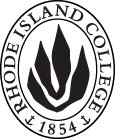 Cover page	scroll over blue text to see further important instructions: please read.N.B. DO NOT USE HIGHLIGHT, please DELETE THE WORDS THAT DO NOT APPLY TO YOUR PROPOSALALL numbers in section (A) need to be completed, including the impact ones.C. Program Proposals   complete only what is relevant to your proposal Delete this whole page if the proposal is not revising, creating, deleting or suspending any progam.D. SignaturesChanges that affect General Education in any way MUST be approved by ALL Deans and COGE Chair.Changes that directly impact more than one department/program MUST have the signatures of all relevant department chairs, program directors, and relevant dean (e.g. when creating/revising a program using courses from other departments/programs). Check UCC manual 4.2 for further guidelines on whether the signatures need to be approval or acknowledgement.Proposals that do not have appropriate approval signatures will not be considered. Type in name of person signing and their position/affiliation.Send electronic files of this proposal and accompanying catalog copy to curriculum@ric.edu and a printed or electronic signature copy of this form to the current Chair of UCC. Check UCC website for due dates.D.1. Approvals:   required from programs/departments/deans who originate the proposal.  may include multiple departments, e.g., for joint/interdisciplinary prposals. A.1. Course or programB. A. Theatre/Design technicalB. A. Theatre/Design technicalB. A. Theatre/Design technicalB. A. Theatre/Design technicalA.2. Proposal typeProgram:  revision Program:  revision Program:  revision Program:  revision A.3. OriginatorWilliam WilsonHome departmentMusic, Theatre, and DanceMusic, Theatre, and DanceMusic, Theatre, and DanceA.4. Context and Rationale The purpose of this proposal is primarily to change the requirements necessary to pursue a B.A. in Theatre with a concentration is Design/Technical Theatre. The changes to the Design/Technical track are a result of the removal of THTR 440 and THTR 441 from the Core Course Requirements for all Theatre majors, and the addition of THTR 091 to the Core Course Requirements.  THTR 440 and THTR 441 have been placed into the Design/Technical concentration.This proposal aims to do the following: Remove THTR 440 and THTR 441 from the Core Course Requirements and add them to A.  Design/Technical concentration.Remove THTR 091 from the Design/Technical Concentration and Add THTR 091 to the Core Course Requirements.Remove THTR 222 from the Core course Requirements. (Design/Technical majors were never required to take this course)Change the prerequisites for the following courses:  THTR 412, THTR 413, THTR 414, THTR 415, and THTR 418 From: “60 credit hours of undergraduate courses, including THTR 330” To: “THTR 231 or consent of instructor” to make these more accessible.Total credits will remain the same.The purpose of this proposal is primarily to change the requirements necessary to pursue a B.A. in Theatre with a concentration is Design/Technical Theatre. The changes to the Design/Technical track are a result of the removal of THTR 440 and THTR 441 from the Core Course Requirements for all Theatre majors, and the addition of THTR 091 to the Core Course Requirements.  THTR 440 and THTR 441 have been placed into the Design/Technical concentration.This proposal aims to do the following: Remove THTR 440 and THTR 441 from the Core Course Requirements and add them to A.  Design/Technical concentration.Remove THTR 091 from the Design/Technical Concentration and Add THTR 091 to the Core Course Requirements.Remove THTR 222 from the Core course Requirements. (Design/Technical majors were never required to take this course)Change the prerequisites for the following courses:  THTR 412, THTR 413, THTR 414, THTR 415, and THTR 418 From: “60 credit hours of undergraduate courses, including THTR 330” To: “THTR 231 or consent of instructor” to make these more accessible.Total credits will remain the same.The purpose of this proposal is primarily to change the requirements necessary to pursue a B.A. in Theatre with a concentration is Design/Technical Theatre. The changes to the Design/Technical track are a result of the removal of THTR 440 and THTR 441 from the Core Course Requirements for all Theatre majors, and the addition of THTR 091 to the Core Course Requirements.  THTR 440 and THTR 441 have been placed into the Design/Technical concentration.This proposal aims to do the following: Remove THTR 440 and THTR 441 from the Core Course Requirements and add them to A.  Design/Technical concentration.Remove THTR 091 from the Design/Technical Concentration and Add THTR 091 to the Core Course Requirements.Remove THTR 222 from the Core course Requirements. (Design/Technical majors were never required to take this course)Change the prerequisites for the following courses:  THTR 412, THTR 413, THTR 414, THTR 415, and THTR 418 From: “60 credit hours of undergraduate courses, including THTR 330” To: “THTR 231 or consent of instructor” to make these more accessible.Total credits will remain the same.The purpose of this proposal is primarily to change the requirements necessary to pursue a B.A. in Theatre with a concentration is Design/Technical Theatre. The changes to the Design/Technical track are a result of the removal of THTR 440 and THTR 441 from the Core Course Requirements for all Theatre majors, and the addition of THTR 091 to the Core Course Requirements.  THTR 440 and THTR 441 have been placed into the Design/Technical concentration.This proposal aims to do the following: Remove THTR 440 and THTR 441 from the Core Course Requirements and add them to A.  Design/Technical concentration.Remove THTR 091 from the Design/Technical Concentration and Add THTR 091 to the Core Course Requirements.Remove THTR 222 from the Core course Requirements. (Design/Technical majors were never required to take this course)Change the prerequisites for the following courses:  THTR 412, THTR 413, THTR 414, THTR 415, and THTR 418 From: “60 credit hours of undergraduate courses, including THTR 330” To: “THTR 231 or consent of instructor” to make these more accessible.Total credits will remain the same.The purpose of this proposal is primarily to change the requirements necessary to pursue a B.A. in Theatre with a concentration is Design/Technical Theatre. The changes to the Design/Technical track are a result of the removal of THTR 440 and THTR 441 from the Core Course Requirements for all Theatre majors, and the addition of THTR 091 to the Core Course Requirements.  THTR 440 and THTR 441 have been placed into the Design/Technical concentration.This proposal aims to do the following: Remove THTR 440 and THTR 441 from the Core Course Requirements and add them to A.  Design/Technical concentration.Remove THTR 091 from the Design/Technical Concentration and Add THTR 091 to the Core Course Requirements.Remove THTR 222 from the Core course Requirements. (Design/Technical majors were never required to take this course)Change the prerequisites for the following courses:  THTR 412, THTR 413, THTR 414, THTR 415, and THTR 418 From: “60 credit hours of undergraduate courses, including THTR 330” To: “THTR 231 or consent of instructor” to make these more accessible.Total credits will remain the same.A.5. Student impactThe change being made to the Design/Technical concentration is the moving of THTR 091: Portfolio Review from the Tech/Design Concentration into the Core group of classes required of all theatre majors. Tech/Design majors have already been taking THTR 091. Changing the prerequisites to THTR 412, 413, 414, 415, and 418 will make it easier for transfer students from 2 year programs.The change being made to the Design/Technical concentration is the moving of THTR 091: Portfolio Review from the Tech/Design Concentration into the Core group of classes required of all theatre majors. Tech/Design majors have already been taking THTR 091. Changing the prerequisites to THTR 412, 413, 414, 415, and 418 will make it easier for transfer students from 2 year programs.The change being made to the Design/Technical concentration is the moving of THTR 091: Portfolio Review from the Tech/Design Concentration into the Core group of classes required of all theatre majors. Tech/Design majors have already been taking THTR 091. Changing the prerequisites to THTR 412, 413, 414, 415, and 418 will make it easier for transfer students from 2 year programs.The change being made to the Design/Technical concentration is the moving of THTR 091: Portfolio Review from the Tech/Design Concentration into the Core group of classes required of all theatre majors. Tech/Design majors have already been taking THTR 091. Changing the prerequisites to THTR 412, 413, 414, 415, and 418 will make it easier for transfer students from 2 year programs.The change being made to the Design/Technical concentration is the moving of THTR 091: Portfolio Review from the Tech/Design Concentration into the Core group of classes required of all theatre majors. Tech/Design majors have already been taking THTR 091. Changing the prerequisites to THTR 412, 413, 414, 415, and 418 will make it easier for transfer students from 2 year programs.A.6. Impact on other programs NoneNoneNoneNoneNoneA.7. Resource impactFaculty PT & FT: NoneNoneNoneNoneA.7. Resource impactLibrary:NoneNoneNoneNoneA.7. Resource impactTechnologyNoneNoneNoneNoneA.7. Resource impactFacilities:NoneNoneNoneNoneA.8. Semester effectiveFall 2019Old (for revisions only)New/revisedTheatre/Design technical concentrationC.2. Admission requirementsAdmission by auditionC.3. Retention requirementsC.4. Course requirements for each program optionOld CoreTHTR 105 Introduction to Theatre THTR 110 Fundamentals of Theatrical Design and ProductionTHTR 178 Theatre Production I (x1)		THTR 222 The Actor's Self: Improvisation and Technique		THTR 278 Theatre Production II 			THTR 440 History of Theatre: Origins to 1800			THTR 441 History of Theatre: 1800 to the PresentTHTR 460 Seminar in Theatre  Design/TechnicalTHTR 091		Portfolio Review (0)THTR 217	Fundamentals of Stage Management (3)THTR 228	Basic Design Principles for the Theatre(3)THTR 230	Stagecraft(3)THTR 231	Scenography(3)THTR 232	Technical Theatre Principles(3)THTR 233	Architecture and Décor(3)THTR 330	Theatre Design Concepts(3)THTR 378	Theatre Production III (2) x2THTR 478	Theatre Production IV (2) x233 CreditsChoose FOUR courses from:THTR 411	Technical Direction(3)THTR 412	Scene Design(3)THTR 413		Sound Design(3)THTR 414		Costume Design(3)THTR 415		Lighting Design(3)THTR 416		Make Up(3)THTR 417		Stage Management(3)THTR 418		Scenic Painting(3)THTR 425		Directing(3)THTR 480		Workshop(3)THTR 490/492	Independent Study Options(3)THTR 493		Special Problems in Design(3)12 CreditsNew Core	THTR 105	Introduction to Theatre(3)THTR 110 	Fundamentals of Theatrical Design and Production (3)THTR 178 (2X)	Theatre Production(2)THTR 278		Theatre Production(1)THTR 460		Seminar in Theatre (3)THTR 091		Portfolio Review (0)12 Credits				THTR 440 	History of Theatre: Origins-1800(4)THTR 441 	History of Theatre: 1800-Present(4)THTR 217	Fundamentals of Stage Management (3)THTR 228	Basic Design Principles for the Theatre(3)THTR 230	Stagecraft(3)THTR 231	Scenography(3)THTR 232	Technical Theatre Principles(3)THTR 233	Architecture and Décor(3)THTR 330	Theatre Design Concepts(3)THTR 378	Theatre Production III (2) x2THTR 478	Theatre Production IV (2) x233 CreditsChoose FOUR courses from:THTR 411		Technical Direction(3)THTR 412		Scene Design(3)THTR 413		Sound Design(3)THTR 414		Costume Design(3)THTR 415		Lighting Design(3)THTR 416		Make Up(3)THTR 417		Stage Management(3)THTR 418		Scenic Painting(3)THTR 425		Directing(3)THTR 480		Workshop(3)THTR 490/492	Independent Study Options(3)THTR 493		Special Problems in Design(3)12 CreditsC.5. Credit count for each program option5757NamePosition/affiliationSignatureDateAlan PickartProgram Director of Design/TechnicalIan GreitzerChair of  Music, Theatre, and DanceEarl SimsonDean of Arts and SciencesTab to add rows